Complete the activity and quiz for the website in this section.  Take a screen shot of your score on the quiz (out of 6) and paste it below.One of your classmates says there are no good reasons to use non-renewable resources and nothing bad about using renewable.  You say they are, like, TOTALLY WRONG. Using the information from the webpage for this activity, pick one non-renewable and one renewable and show this classmate you are right by completing the table below.Non-RenewableNon-RenewableRenewableRenewablePositivesNegativesPositivesNegatives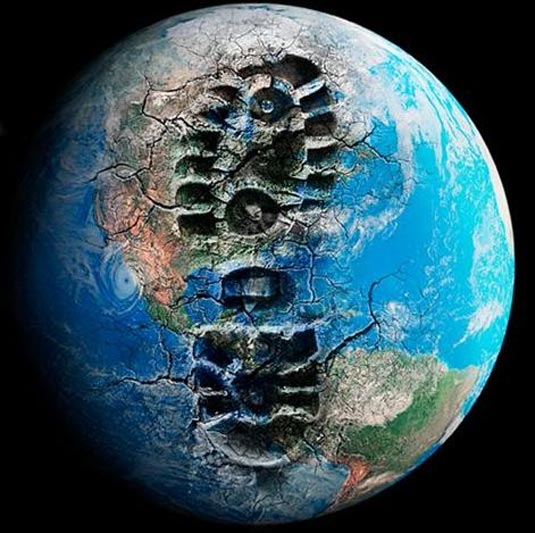 